23 décembre 2016                                                ARTICLE DU JOURNAL TELEGRAMME
image: http://www.letelegramme.fr/images/2016/12/23/les-eleves-de-l-ecole-rene-rogue-ont-passe-une-journee-en_3228242_493x330p.jpg?v=1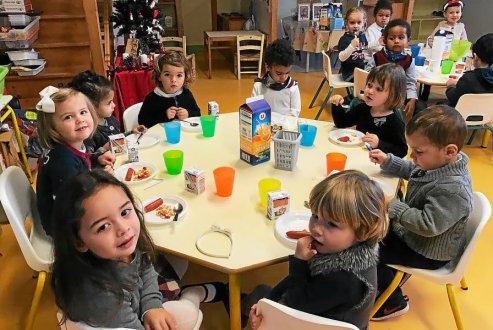 Les élèves de l'école René-Rogue ont passé une journée en anglais vendredi dernier.L'école René-Rogue a vécu une journée anglaise, vendredi dernier, de la petite section au CM2. Les écoliers ont partagé un breakfast, avant de participer à différents ateliers tout en anglais menés par les enseignants et le personnel de l'école. À midi, les élèves et les enseignants ont ouvert leur lunch box. L'après-midi, veille des vacances de Noël, les élèves ont joué à des jeux de société en anglais et interprété une saynète travaillée par les élèves d'une classe de l'école.
Projet Émile
Une initiative de l'équipe enseignante qui fait écho à l'application du projet européen de l'apprentissage des langues étrangères : Émile. Un projet qui définit l'apprentissage d'une langue étrangère « l'anglais en interdisciplinarité ». Il s'agit de multiplier les échanges dans cette langue à différents moments de la journée, et de la semaine. « Nous poursuivons ces animations tout au long de l'année avec une journée irlandaise. Des professeurs de PoP English et Teach me please interviendront pour apporter aux élèves des apprentissages culturels et linguistiques dans toutes les classes de l'école tout au long de l'année », précise la directrice Véronique Le Guillard. Des animations sont aussi organisées chaque semaine sur les temps périscolaires : le mardi soir à la garderie, 45 minutes d'activités et jeux en anglais avec une enseignante écossaise. Enfin chaque vendredi midi, de 11 h 45 à 12 h 30, il est proposé aux élèves qui déjeunent à la cantine des activités créatives tout en langue orale anglaise. La sensibilisation aux autres langues débute en MS, GS, CP et CE1 pour une découverte de l'espagnol et l'italien avec les professeurs et deux mamans de l'école.
© Le Télégrammehttp://www.letelegramme.fr/morbihan/vannes/ecole-rene-rogue-une-veille-de-vacances-en-langue-anglaise-23-12-2016-11343210.php#w5hf2g4pGpq7K7tG.99